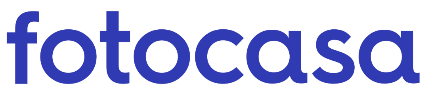 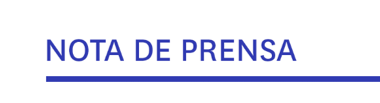 ANÁLISIS DE LA DEMANDA DE LA VIVIENDA EN ESPAÑALos madrileños y barceloneses recortan el presupuesto del alquiler un -6,4% y un       -11,6% desde que estalló la pandemiaDisminuye el presupuesto medio destinado al alquiler de una vivienda en los municipios de la provincia de Madrid un -7,8% y un -2,6% en los de la provincia de Barcelona en los últimos 3 meses En el trimestre posterior al confinamiento, las casas-chalé han sido las que han visto reducir más su presupuesto del alquiler en Madrid capital, un -16,4%; mientras que en Barcelona capital las plantas bajas son los que más han caído con un -25%Madrid, 11 de enero de 2021El presupuesto destinado a alquilar una vivienda situada en la ciudad de Madrid ha caído un   -6,4% y un -11,6% en la ciudad de Barcelona en el tercer trimestre de 2020 respecto al trimestre anterior. También ha descendido en los últimos tres meses el presupuesto medio destinado para las viviendas situadas en los municipios de la provincia de Madrid un -7,8% y un -2,6% en los municipios de la provincia de Barcelona, según el estudio “Influencia de la pandemia en la demanda de vivienda en alquiler”, basado en el precio medio de los contactos de las viviendas en alquiler realizados en los municipios que conforman la provincia de Madrid y la provincia de Barcelona, durante y después del confinamiento (de abril a septiembre de 2020), y comparado con los datos del portal inmobiliario Fotocasa en el mismo periodo de 2019. % Variación del presupuesto interanual y trimestral en Madrid capital y provincia“Los madrileños y barceloneses están empezando a destinar menos presupuesto para alquilar una vivienda. Es posible que esto sea debido a que ya están empezando a ver cómo los precios de la vivienda en alquiler están empezando a caer en estas ciudades. De hecho, según el índice inmobiliario Fotocasa el precio del alquiler interanual en Madrid descendió un -8% en noviembre y en Barcelona lo hizo un -12%. Estas caídas concuerdan muy bien con el descenso en el presupuesto destinado al alquiler de vivienda: un -6,4% en Madrid y un -11,6% en Barcelona”, explica Anaïs López, directora de Comunicación de Fotocasa. Si comparamos el presupuesto medio de una vivienda de los últimos seis meses estudiados (segundo y tercer trimestre de 2020), con el presupuesto medio del mismo periodo del año anterior (2019), vemos que el precio medio total de las viviendas contactadas en ese periodo en la ciudad de Madrid subía un 1,7%, mientras que en los municipios que forman parte de la provincia, el presupuesto para alquilar una vivienda se incrementaba un 14,3%.% Variación del presupuesto interanual y trimestral en Barcelona capital y provinciaSi comparamos el presupuesto medio de una vivienda de los últimos seis meses estudiados (segundo y tercer trimestre de 2020), con el presupuesto medio del mismo periodo del año anterior (2019), vemos que el precio medio total de las viviendas contactadas en ese periodo en la ciudad de Barcelona subía un 12,3%, mientras que en los municipios que forman parte de la provincia, el presupuesto para alquilar una vivienda se incrementaba un 3,2%.¿En qué tipología de vivienda varía más el presupuesto en Madrid?Respecto a los tipos de vivienda en la ciudad de Madrid, la variación trimestral (tercer trimestre respecto al segundo del año 2020) del presupuesto ha descendido en las casas-chalés (-16,4%), en las casas adosadas (-12,2%), en los lofts (-11,2%), en los áticos (-10,2%), en los estudios (-6,8%) y en los dúplex (-3,8%). Por otro lado, los precios medios de los tipos de viviendas que han experimentado un incremento de presupuesto para las viviendas de alquiler son: fincas rústicas (33,3%), plantas bajas (6,3%), apartamento (5,6%) y los pisos (2,5%).Mientras, en los municipios de la provincia de Madrid, el precio medio de las viviendas contactadas en el tercer trimestre ha caído en las fincas rústicas (-32,6%), en los estudios (-11,4%), en los áticos (-4,9%), en los apartamentos (-4,9%), en las casas-chalés (-3%) y en los pisos (-2,3%). Por otro lado, el presupuesto para las viviendas en alquiler ha crecido un 3% para las plantas bajas, un 2,4% para las casas adosadas, un 2,1% para los dúplex y un 1% para los lofts.% Variación del presupuesto por tipología de viviendaEn relación con los tipos de vivienda en la ciudad de Madrid, entre abril y septiembre de 2020 (durante y después del confinamiento) el presupuesto destinado al alquiler de una vivienda se incrementó en las casas adosadas (26,9%), en las casas-chalés (6,3%) y en los áticos (5%). Por otro lado, el tipo de vivienda en la que más se reducen los presupuestos respecto al año anterior (2019) son pisos (-9,3%), en los estudios (-8,7%), en las plantas bajas (-7,6%), en los apartamentos (-3,9%), en los lofts (-3%) y en los dúplex (-0,1%). En los municipios de la provincia de Madrid, el presupuesto medio de la vivienda subió respecto al mismo periodo del año anterior (entre abril y septiembre de 2019) en las fincas rústicas (66,3%), en las casas adosadas (13,1%), los estudios (12,2%), en los áticos (10,9%), en los casas-chalés (9,4%), en las plantas bajas (7,7%), en los pisos (4,9%), en los dúplex (3,4%) y en los apartamentos (0,3%). ¿En qué tipología de vivienda varía más el presupuesto en Barcelona?Respecto a los tipos de vivienda en la ciudad de Barcelona, la variación trimestral (tercer trimestre respecto al segundo del año 2020) del presupuesto ha descendido en las plantas bajas (-25%), en los pisos (-14,2%), en las casas adosadas (-13,3%), en las casa-chalés (-10%), en los áticos (-9%), en los apartamentos (-7,8%), en los estudios (-7%), en los lofts (-5,8%) y en los dúplex (-3,4%). Por otro lado, el interés por alquilar una finca rústica se mantiene sin variar (0,0%) y el presupuesto destinado no se ha visto afectado después del confinamiento.Mientras, en los municipios de la provincia de Barcelona, el precio medio de las viviendas contactadas en el tercer trimestre ha caído en las fincas rústicas (-10,4%), en los estudios (-9%), en los lofts (-8,7%), en los apartamentos (-5,1%) y en los áticos (-2,7%). Por otro lado, el presupuesto para las viviendas en alquiler ha crecido un 3,6% para las casa-chalés, un 3,2% para las casas adosadas, un 2,1% para los dúplex, un 1,5% para las plantas bajas y un 0,3% para los pisos.% Variación del presupuesto por tipología de viviendaEn relación con los tipos de vivienda en la ciudad de Barcelona, entre abril y septiembre de 2020 (durante y después del confinamiento) el presupuesto destinado al alquiler de una vivienda se incrementó en las fincas rústicas (229,4%), en las casas adosadas (40,8%) y en las casas-chalés (10,1%) y en los áticos (1,3%). Por otro lado, el tipo de vivienda en la que más se reducen los presupuestos respecto al año anterior (2019) son los pisos (-8,1%), en los apartamentos (-7,4%), en los dúplex (-7,4%) , en los lofts (-6,6%), en los estudios (-5,3%) y en las plantas bajas (-2,9%).En los municipios de la provincia de Barcelona, el presupuesto medio de la vivienda subió respecto al mismo periodo del año anterior (entre abril y septiembre de 2019) en las casas-chalés (10,9%), en los dúplex (7,8%), en los lofts (6,3%), en las casas adosadas (5,7%), en los pisos (1,8%), en los apartamentos (0,7%) y en los estudios (0,6%). Por otro lado, el tipo de vivienda en la que más se reducen los presupuestos respecto al año anterior (2019) son las plantas bajas (-1%), los áticos  (-1%) y las fincas rústicas (-0,6%).Por municipios de Madrid Si analizamos el presupuesto medio del segundo y del tercer trimestre de 2020, vemos que el precio medio destinado a alquilar una vivienda cayó en el tercer trimestre del año en el 56% de los 50 municipios estudiados. Así, el resultado es que diez municipios de los analizados en la provincia de Madrid tienen un descenso superior al -10%. Los municipios en los que más ha disminuido el presupuesto para alquilar una vivienda son:  Moralzarzal (-33%), Alcobendas (-29,9%), Getafe (-24%), Guadarrama (-23,4%), Humanes de Madrid (-19,2%), Torrejón de Ardoz (-18,3%), Collado Villalba (-18%), Meco (-15,2%), Arganda del Rey (-12,5%) y Rivas-Vaciamadrid (-10,6%).Por otro lado, las ciudades de la provincia de Madrid que más han visto incrementar el presupuesto destinado al alquilar de la vivienda son: Alpedrete (28,5%), Ciempozuelos (25,4%), San Lorenzo de El Escorial (19,2%),  San Agustín del Guadalix (17,7%), Pinto (17,6%), Algete (10,8%), Aranjuez (10,6%), Fuenlabrada (10,1%) y Colmenar Viejo (10,1%).Por municipios de BarcelonaSi analizamos el presupuesto medio del segundo y del tercer trimestre de 2020, vemos que el precio medio destinado a alquilar una vivienda cayó en el tercer trimestre del año en el 58% de los 77 municipios estudiados. Así, el resultado es que 22 municipios de los analizados en la provincia de Barcelona tienen un descenso superior al -10%. Los municipios en los que más ha disminuido el presupuesto para alquilar una vivienda son:  Sant Vicenç dels Horts (-39,8%), Premià de Mar (-25,4%), Montcada i Reixac (-23,7%), Montgat (-23,6%), Sant Feliu de Llobregat (-19,6%), L'Hospitalet de Llobregat (-19,4%), Esparreguera (-18,8%), Sant Andreu de Llavaneres (-18,2%), Corbera de Llobregat (-16,7%), La Garriga (-16,3%), Sant Joan Despí (-15,9%), Vilanova del Camí (-15,7%), El Prat de Llobregat (-15,5%), Manlleu (-15%), Olesa de Montserrat (-12,6%), Viladecans (-12,5%), Cornellà de Llobregat (-12,4%), Premià de Dalt (-11,9%),  Gavà (-11%), Sant Adrià de Besòs (-10,4%), Pallejà (-10,2%) y Barberà del Vallès (-10%). Por otro lado, las ciudades de la provincia de Barcelona que más han visto incrementar el presupuesto destinado al alquilar de la vivienda son: Lliçà d'Amunt (45,7%), Canet de Mar (44,5%), Canovelles (40,3%), Franqueses del Vallès (35,2%), Palau-solità i Plegamans (34,4%), Argentona (29,5%), Calella (28,3%), Berga (24,7%), El Masnou (23,2%), Sant Just Desvern (22,9%), Vic (%), Esplugues de Llobregat (17,4%), Vallirana (13,8%),  Ripollet (13,1%), La Roca del Vallès (10,5%) y Sant Quirze del Vallès (10,3%).Tabla 1: % Variación del presupuesto por municipios de MadridTabla 2: % Variación del presupuesto por municipios de BarcelonaSobre FotocasaPortal inmobiliario que cuenta con inmuebles de segunda mano, promociones de obra nueva y viviendas de alquiler. Cada mes genera un tráfico de 25 millones de visitas (75% a través de dispositivos móviles) y 650 millones de páginas vistas y cada día la visitan un promedio de 500.000 usuarios únicos.Mensualmente elabora el índice inmobiliario Fotocasa, un informe de referencia sobre la evolución del precio medio de la vivienda en España, tanto en venta como en alquiler.Fotocasa pertenece a Adevinta, una empresa 100% especializada en Marketplace digitales y el único “pure player” del sector a nivel mundial. Con presencia en 12 países de Europa, América Latina y África del Norte, el conjunto de sus plataformas locales recibe un promedio de 1.500 millones de visitas cada mes.Más información sobre Fotocasa.En España, Adevinta, antes Schibsted Spain, es una de las principales empresas del sector tecnológico del país y un referente de transformación digital. En sus 40 años de trayectoria en el mercado español de clasificados, los negocios de Adevinta han evolucionado del papel al online hasta convertirse en el referente de Internet en sectores relevantes como inmobiliaria (Fotocasa y habitaclia), empleo (Infojobs.net), motor (coches.net y motos.net) y segunda mano (Milanuncios y vibbo). Sus más de 18 millones de usuarios al mes sitúan Adevinta entre las diez compañías con mayor audiencia de Internet en España (y la mayor empresa digital española). Adevinta cuenta en la actualidad con una plantilla de más de 1.000 empleados en España. Toda nuestra información la puedes encontrar en nuestra Sala de Prensa. Llorente y Cuenca    			 Departamento Comunicación FotocasaRamon Torné								                          Anaïs López rtorne@llorenteycuenca.com			                                        comunicacion@fotocasa.es638 68 19 85      								             620 66 29 26Fanny Merinoemerino@llorenteycuenca.com663 35 69 75 Capital/provincia% Interanual del precio de viviendas contactadas en alquiler de abr.-sep. de 2020% Trimestral del precio de viviendas contactadas en alquiler del 3T vs 2T 2020Madrid capital1,7%-6,4%Madrid resto de municipios14,3%-7,8%Capital/provincia% Interanual del precio de viviendas contactadas en alquiler de abr.-sep. de 2020% Trimestral del precio de viviendas contactadas en alquiler del 3T vs 2T 2020Barcelona capital12,3%-11,6%Barcelona resto de municipios3,2%-2,6%Tipo de vivienda % Interanual del precio de viviendas contactadas en alquiler de abr.-sep. de 2020 - Madrid capital% Interanual del precio de viviendas contactadas en alquiler de abr.-sep. de 2020 - Municipios de Madrid% Trimestral del precio de viviendas contactadas en alquiler del 3T vs 2T 2020 - Madrid capital% Trimestral del precio de viviendas contactadas en alquiler del 3T vs 2T 2020 - Municipios de Madrid Casa-Chalé6,3%9,4%-16,4%-3,0%Casa adosada26,9%13,1%-12,2%2,4%Loft-3,0%-1,6%-11,2%1,0%Ático5%10,9%-10,2%-4,9%Estudio-8,7%12,2%-6,8%-11,4%Dúplex-0,1%3,4%-3,8%2,1%Piso-9,3%4,9%2,5%-2,3%Apartamento-3,9%0,3%5,6%-4,9%Planta baja-7,6%7,7%6,3%3,0%Finca rústica-66,3%33,3%-32,6%Tipo de vivienda % Interanual del precio de viviendas contactadas en alquiler de abr.-sep. de 2020 - Barcelona capital% Interanual del precio de viviendas contactadas en alquiler de abr.-sep. de 2020 - Municipios de Barcelona% Trimestral del precio de viviendas contactadas en alquiler del 3T vs 2T 2020 - Barcelona capital% Trimestral del precio de viviendas contactadas en alquiler del 3T vs 2T 2020 - Municipios de Barcelona Planta baja-2,9%-1,0%-25,0%1,5%Piso-8,1%1,8%-14,2%0,3%Casa adosada40,8%5,7%-13,3%3,2%Casa-Chalé10,1%10,9%-10,0%3,6%Ático1,3%-1,0%-9,0%-2,7%Apartamento-7,4%0,7%-7,8%-5,1%Estudio-5,3%0,6%-7,0%-9,0%Loft-6,6%6,3%-5,8%-8,7%Dúplex-7,4%7,8%-3,4%2,1%Finca rústica229,4%-0,6%0,0%-10,4%Distancia con capital de provinciaMunicipios% Interanual del precio de viviendas contactadas en alquiler de abr.-sep. de 2020% Trimestral del precio de viviendas contactadas en alquiler del 3T vs 2T 2020 +20 kmParla-13,3%-33,0% +30 kmDaganzo de Arriba14,9%-25,6% +20 kmTorrejón de Ardoz7,6%-25,3% +30 kmCiempozuelos-5,9%-17,2% +60 kmEl Escorial27,9%-16,3% +10 kmCoslada5,2%-14,0% +20 kmVelilla de San Antonio23,8%-13,5% +10 kmAlcobendas-32,5%-13,5% +20 kmPinto-6,1%-11,3% +40 kmAlpedrete1,7%-10,8% +20 kmTres Cantos2,2%-8,7% +30 kmNavalcarnero11,0%-8,4% +40 kmCollado Villalba15,3%-7,1% +50 kmAranjuez14,1%-5,6% +20 kmArroyomolinos 6,0%-5,3% +20 kmArganda del Rey9,6%-4,6% +10 kmSan Fernando de Henares-8,6%-4,1% +20 kmMejorada del Campo10,6%-3,0% +10 kmGetafe-4,3%-3,0% +40 kmVillanueva de la Cañada20,0%-2,2% +20 kmPozuelo de Alarcón7,4%-1,5% +50 kmMoralzarzal13,8%-1,1% +20 kmLas Rozas de Madrid0,3%-1,0% +30 kmAlcalá de Henares-1,3%-1,0% +10 kmRivas-Vaciamadrid8,0%0,3% +10 kmAlcorcón2,8%0,9% +30 kmBrunete3,7%1,1% +30 kmValdemoro-2,2%1,1% +30 kmSan Martín de la Vega-9,9%1,4% +30 kmVillalbilla-1,6%1,4% +20 kmBoadilla del Monte-3,8%2,0% +20 kmParacuellos de Jarama14,6%2,1% +20 kmMóstoles5,1%2,5% +20 kmMajadahonda-1,5%2,6% +40 kmMeco15,5%2,8% +50 kmGuadarrama-17,8%2,9% +30 kmSan Agustín del Guadalix5,4%3,9% +20 kmFuenlabrada20,2%4,0% +30 kmHumanes de Madrid4,1%4,6% +30 kmGriñón-2,2%4,6% +20 kmVillaviciosa de Odón7,4%5,3% +30 kmVillanueva del Pardillo4,5%5,3% +30 kmTorrelodones13,9%17,4% +20 kmSan Sebastián de los Reyes29,8%18,0% +30 kmColmenar Viejo8,3%19,8% +10 kmLeganés-3,6%24,7% +60 kmSan Lorenzo de El Escorial-11,0%25,1% +30 kmAlgete11,2%25,8% +40 kmValdemorillo4,1%42,2% +40 kmGalapagar47,7%67,0%Distancia con capital de provinciaMunicipios% Interanual del precio de viviendas contactadas en alquiler de abr.-sep. de 2020% Trimestral del precio de viviendas contactadas en alquiler del 3T vs 2T 2020 +20 kmSant Vicenç dels Horts31,8%-39,8% +20 kmPremià de Mar-18,9%-25,4% +10 kmMontcada i Reixac32,2%-23,7% +10 kmMontgat11,6%-23,6% +30 kmSant Feliu de Llobregat -24,6%-19,6% - 10 kmL'Hospitalet de Llobregat-8,4%-19,4% +40 kmEsparreguera-16,3%-18,8% +30 kmSant Andreu de Llavaneres6,2%-18,2% +20 kmCorbera de Llobregat1,8%-16,7% +30 kmLa Garriga20,3%-16,3% +10 kmSant Joan Despí1,4%-15,9% +60 kmVilanova del Camí-8,8%-15,7% +10 kmEl Prat de Llobregat-4,4%-15,5% +80 kmManlleu11,8%-15,0% +30 kmOlesa de Montserrat-3,5%-12,6% +10 kmViladecans7,0%-12,5% - 10 kmCornellà de Llobregat-6,5%-12,4% +20 kmPremià de Dalt12,3%-11,9% +20 kmGavà 10,2%-11,0% - 10 kmSant Adrià de Besòs-12,8%-10,4% +10 km Pallejà8,8%-10,2% +20 kmBarberà del Vallès-3,8%-10,0% +10 kmSant Cugat del Vallès10,3%-9,6% +40 kmCardedeu7,2%-9,2% +10 kmMolins de Rei28,7%-8,5% +40 kmCaldes de Montbui-16,7%-8,5% +50 kmVilanova i la Geltrú-1,8%-8,4% +60 kmMalgrat de Mar2,7%-8,4% +20 kmVilassar de Mar22,7%-8,0% +20 kmMollet del Vallès1,3%-6,5% +60 kmManresa-1,4%-4,9% +30 kmCastellbisbal-5,4%-4,9% +20 kmRubí-2,5%-4,9% +30 kmTerrassa2,2%-4,7% +70 kmSant Joan de Vilatorrada-3,1%-3,7% +30 kmMartorell0,3%-2,9% +40 kmSitges-8,6%-2,7% +20 kmSant Boi de Llobregat11,2%-2,5% +10 kmBadalona-2,7%-2,1% +30 kmAbrera2,7%-2,1% +20 kmSabadell2,3%-1,6% +20 kmCastelldefels-0,9%-1,6% +50 kmPineda de Mar-17,5%-1,2% - 10 kmSanta Coloma de Gramenet-15,9%-0,5% +50 kmCubelles13,2%-0,3% +20 kmSanta Perpètua de Mogoda-19,5%0,1% +60 kmTordera-3,8%1,6% +20 kmParets del Vallès-11,0%2,1% +30 kmMontornès del Vallès-22,1%2,9% +20 kmSant Andreu de la Barca-0,6%3,0% +60 kmVilafranca del Penedès-2,5%3,6% +70 kmIgualada-17,9%4,3% +30 kmMataró7,2%6,0% +50 kmSant Celoni4,0%6,2% +40 kmArenys de Mar3,6%6% +30 kmGranollers3,7%6,2% +10 kmCerdanyola del Vallès-8,9%8,5% +50 kmSant Sadurní d'Anoia-7,0%9,2% +30 kmCastellar del Vallès0,8%9,2% +50 kmPiera4,9%9,5% +40 kmSant Pere de Ribes3,0%9,8% +20 kmSant Quirze del Vallès3,4%10,3% +30 kmLa Roca del Vallès-25,2%10,5% +10 kmRipollet5,0%13,1% +30 kmVallirana-12,5%13,8% - 10 kmEsplugues de Llobregat-0,2%17,4% +70 kmVic9,7%19,7% +10 kmSant Just Desvern11,6%22,9% +10 kmEl Masnou-4,3%23,2% +100 kmBerga-5,5%24,7% +50 kmCalella24,0%28,3% +30 kmArgentona9,8%29,5% +30 kmPalau-solità i Plegamans-2,7%34,4% +40 kmFranqueses del Vallès (LES)3,2%35,2% +30 kmCanovelles14,4%40,3% +40 kmCanet de Mar-3,0%44,5% +30 kmLliçà d'Amunt29,1%45,7%